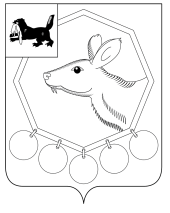 КОНТРОЛЬНО - СЧЕТНАЯ ПАЛАТАМО «Баяндаевский район»ЗАКЛЮЧЕНИЕ № 5-зПО РЕЗУЛЬТАТАМ ЭКСПЕРТИЗЫ ОТЧЕТА ОБ ИСПОЛНЕНИИ БЮДЖЕТА МУНИЦИПАЛЬНОГО ОБРАЗОВАНИЯ «ПОКРОВКА» ЗА 2014 ГОДс. Баяндай                                                                       20 апреля 2015 года         Аудиторское  заключение  составлено аудитором  Контрольно – счетной палаты  МО «Баяндаевский район» Дамбуевым Ю.Ф.,  инспектором  Борхоновым А.М. по результатам экспертизы отчета об исполнении бюджета муниципального образования «Покровка» за 2014 год»  в соответствии со статьей 264.4 Бюджетного кодекса Российской Федерации, Положением о бюджетном процессе  муниципального образования «Покровка» утвержденного решением Думы МО «Покровка» от 29.11.2013г. №6,  Решением Думы муниципального образования  «Баяндаевский район» от 04.10.2011г.  №21/5  «Об утверждении Положения о Контрольно-счетной палате муниципального образования «Баяндаевский район», соглашением о передаче полномочий по осуществлению внешнего муниципального финансового контроля Контрольно-счётной палате муниципального образования «Баяндаевский район» №16 от 17.12.2013г. и иными актами действующего федерального и областного законодательства.Подготовка заключения осуществлена на основании обращения Главы администрации МО «Покровка»  «О проведении экспертизы годового отчета об исполнении бюджета муниципального образования «Покровка» за 2014 год.При проведении экспертизы проанализированы данные годового отчета  об исполнении бюджета МО «Покровка» за 2014 год и использованы нормативные правовые документы, регулирующие бюджетные правоотношения.Соблюдение бюджетного законодательства при организацииисполнения бюджета МО «Покровка»Муниципальное образование «Покровка» наделено статусом сельского поселения Законом Усть-Ордынского Бурятского автономного округа от 30.12.2004г.  №67-ОЗ «О статусе и границах муниципальных образований Аларского, Баяндаевского, Боханского, Нукутского, Осинского, Эхирит-Булагатского районов Усть-Ордынского Бурятского автономного округа».При составлении, рассмотрении, утверждении и исполнении бюджета муниципального образования  «Покровка»  на 2014 год администрация и Дума МО «Покровка» руководствовались Бюджетным кодексом Российской Федерации, областным бюджетным законодательством, Уставом МО «Покровка».Бюджетный  процесс в МО «Покровка»  регламентировался в 2014 году Положением о бюджетном процессе в муниципальном образовании «Покровка» (далее – Положение о бюджетном процессе), утвержденным решением Думы МО «Покровка» от  29.11.2013г. №6, также Положением о бюджетном процессе определялись участники бюджетного процесса, порядок составления, рассмотрения, утверждения и исполнения бюджета, а также осуществление контроля за его исполнением.В соответствии с п.2 ст. 172 главы 20 «Основы составления проектов бюджетов» Бюджетного кодекса РФ составление бюджета МО «Покровка» на 2014 год основывалось на:- прогнозе  социально-экономического развития муниципального образования «Покровка» до 2016 года;- основных направлениях бюджетной и налоговой политики МО «Покровка» на 2014 год, утвержденных главой поселения.В соответствии со статьей 184.2 главы 21 «Основы рассмотрения и утверждения бюджетов»  при составлении бюджета МО «Покровка» на 2014 год и плановый период 2015 и 2016 годов разработаны документы:- основные направления бюджетной и налоговой политики;- предварительные итоги социально-экономического развития;- прогноз социально-экономического развития муниципального образования «Покровка»;- среднесрочный финансовый план.В решении о бюджете МО «Покровка» на 2014 год и плановый период 2015 и 2016 годов содержатся основные характеристики бюджета, к которым относятся общий объем доходов, общий объем расходов и дефицит бюджета, предусмотренные ст.184.1 «Общие положения» БК РФ, а также составлены:- прогнозируемые доходы бюджета МО «Покровка» на 2014 год;- перечень главных администраторов доходов бюджета МО «Покровка»;- распределение бюджетных ассигнований по разделам и подразделам классификации расходов бюджетов Российской Федерации;- распределение бюджетных ассигнований по разделам и подразделам, целевым статьям, видам классификации расходов бюджета муниципального образования «Покровка» на 2014 год;- распределение бюджетных ассигнований по главам, разделам, подразделам, целевым статьям и видам классификации расходов бюджета в ведомственной структуре расходов бюджета на 2014 год;- распределение бюджетных ассигнований на реализацию долгосрочных программ МО «Покровка» на 2014 год.Бюджет на 2014 год и плановый период 2015 и 2016 годов утвержден решением Думы МО «Покровка» от 26.12.2013г. №11 «О бюджете  муниципального образования «Покровка» на 2014 год и плановый период 2015-2016 годов» в срок, согласно ст. 28-37  Положения о бюджетном процессе в МО «Покровка». Первоначально бюджет МО «Покровка» на 2014 год утвержден со следующими основными характеристиками бюджета: - общий объем доходов в сумме  3884,1 тыс. руб., в том числе безвозмездные поступления в сумме 3394,8 тыс. руб., дефицит бюджета в сумме  24,6 тыс. руб., или 5%  от объема доходов без учета утвержденного объема безвозмездных поступлений, что соответствует п.3 ст. 92.1 БК РФ, общий объем расходов планировался в сумме 3908,7 тыс. руб.В течение финансового года в бюджет МО «Покровка»  на 2014 год были внесены изменения в сторону увеличения, которые указаны в таблице 1. Таблица 1Изменения внесенные в бюджет МО «Покровка» на  2014 годОснованиями для внесения изменений в параметры бюджета МО «Покровка»  на 2013 год в течение финансового года явилось наличие изменений в сторону увеличения безвозмездных поступлений из бюджетов других уровней.Организация исполнения бюджета МО  «Покровка»  возложена на администрацию МО «Покровка». Исполнение бюджета администрацией МО «Покровка» организовано на основе решения «О бюджете  муниципального образования «Покровка» на 2014 год и плановый период 2015-2016 годов».Годовой отчет об исполнении бюджета МО «Покровка» представлен в КСП МО «Баяндаевский район»  18.03.2015г. года с соблюдением срока, указанного в статье 264.4 Бюджетного кодекса Российской Федерации, в соответствии с которым годовой отчёт об исполнении местного бюджета для подготовки заключения на него представляется в контрольный орган не позднее 1 апреля года следующего за отчетным. II. Общая характеристика исполнения бюджета МО «Покровка» за 2014 год.	Бюджет поселения с последними изменениями и дополнениями, утвержденными решением Думы МО «Покровка» от 29.12.2014г. №29 утвержден по доходам в сумме 4384,7 тыс. руб. и расходам в сумме 4410,9 тыс. руб.Основные прогнозируемые объемы доходов и расходов бюджета МО «Покровка» на 2014 и их исполнение приведены в таблице 2.Таблица 2 Основные прогнозируемые объемы доходов и расходовбюджета  МО «Покровка»  на 2014 и их исполнениеВ течение 2014 года в доходную и расходную части бюджета вносились изменения. Увеличение бюджетных назначений в окончательной редакции по сравнению с первоначальной редакцией  было осуществлено по доходам бюджета на 500,6 тыс. руб.  или на 12,89%,   в том числе:-  по группе «Налоговые и неналоговые доходы» - увеличение на 35,3 тыс. руб., или на 7,21%, - по группе «Безвозмездные поступления» - увеличение на 465,3 тыс. руб., или на 13,71 % .Расходы бюджета по сравнению с первоначальной редакцией увеличены  на  502,2 тыс. руб., или на 12,85%.Остаток денежных средств на лицевом счету МО «Покровка» на 01.01.2014 г. составил 5912,44 руб., в том числе: собственные доходы 5912,44 руб.В итоге по данным отчета об исполнении бюджета МО «Покровка» за 2014 год» объем доходов составил  4325160,79 руб., объем расходов составил 4298033,52 тыс. руб.Остаток денежных средств на лицевом счету МО «Покровка» на 01.01.2015 г. составил 33039,71 руб., в том числе: собственные доходы 10636,41 руб., акцизы 13087,59 руб., дотация 9315,71 руб.III. Исполнение доходной части бюджета МО «Покровка»        	Исполнение доходной   части  бюджета  за  отчетный  период  составило  4325,2 тыс. руб.  Безвозмездные поступления за отчетный период поступили в размере 3791,4  тыс. руб.  или  98,2%  от плановых сумм, из них дотации – 1634,5  тыс. руб.  или  96,0%  к  годовому  назначению, субвенции – 85,70 тыс. руб.  или 100,0% к годовому назначению, субсидии – 2071,2 тыс. руб., или  100,0%.  Собственных доходов получено 533,8 тыс. руб. или 101,7% от годового назначения.                                                                                                                                                                                                                                                                                                                                                                                                                                                                                                                                                                                                                                                                                                                                                                                                                                                                                                                                                                                                                                                                                                                                                                                                                                                                                                                                                                                                                                                                                                                                                                                                                                                                                                                                                                                                                                                                                                                                                                                                                                                                                                                                                  	Наибольший  удельный вес в объеме  собственных  доходов занимает  налог на доходы физических лиц – 30,3%,  поступление составило 161,9 руб. или  100,0% от годового назначения.Налог на имущество за 2014 год составил  141,5 тыс. руб. или 26,5 % от общей суммы собственных доходов, исполнение составило 99,4% от  годового назначения.	IV. Исполнение расходной части бюджета МО «Покровка»	За 2014 год  за счет всех видов доходов  исполнение по расходам составило в сумме 4298,0 тыс.  руб. или  97,4% от объема расходов, предусмотренных решением  «О бюджете  на 2014 год и плановый период 2015 и 2016 годов»  муниципальным образованием «Покровка».  	Итоги исполнения бюджета МО «Покровка» за 2014 год  по   расходам характеризуются данными представленными в таблице 3:Таблица 3Исполнение бюджета МО «Покровка» за 2014 год по расходам, тыс. руб.Как видно из таблицы 3 наибольший удельный вес в расходах по разделам составляют расходы по разделу на общегосударственные вопросы – 54,4%. Расходы по разделу национальная экономика составили 5,6%, по разделу культура 33,8%, по разделу жилищно-коммунальное хозяйство 0,4%. На остальные разделы приходится 5,8% от общей суммы расходов за 2014 год.	Общие объемы расходов  за последние 3 отчетных года представлены в таблице 4.Таблица 4Расходы бюджета МО «Покровка» в 2012-2014 годы, тыс. руб.        В 2014 году уменьшение расходов, по сравнению с предшествующим 2013 годом,  произошло на 27,6%  -  уменьшение объема расходов бюджета  составило  1638,5 тыс.  руб.          В 2014 году расходы по разделу 0100 «Общегосударственные вопросы»  составили    2339,0 тыс. руб.  или  99,6 % годового назначения.         По подразделу 0102 «Функционирование высшего должностного лица муниципального образования» расходы составили 467,0 тыс. руб. – 100,0% от плана, которые были полностью сформированы  за счёт расходов на оплату труда и начислений на оплату труда.         По подразделу 0104 «Функционирование местной администрации» исполнение составило 1868,3 тыс. руб., что составляет 99,8% от плана, в том числе: на оплату труда с начислениями 1576,1 тыс. руб.; расходы на электроэнергию 165,8 тыс. руб.,  на оплату прочих услуг 43,4 тыс. руб.; на прочие расходы 47,1 тыс. руб.;  на приобретение ГСМ – 20,0 тыс. руб., канцелярские и хозяйственные расходы 15,9 тыс. руб. По подразделу 0111 «Резервный фонд» запланированные  расходы в сумме 5000,00 руб. произведены не были.          	Расходы по разделу 0200 «Национальная оборона»  составили 52,7 тыс. руб., что составляет 100% от плана.        	Расходы по разделу 0400 «Национальная экономика» составили 240,6 тыс. руб. или 98,1%.         По данному разделу в отчетном периоде, в том числе были оплачены расходы на ремонт дорог.        Расходы по разделу 0500 «Жилищно-коммунальное  хозяйство» исполнены в сумме 18,3 тыс. руб. или  73,2% от плана.          По разделу 0800  «Культура, кинематография» исполнение составило 1453,3 тыс. руб.  или 94,0% от плана года, в том числе расходы на оплату труда с начислениями составили 998,6 тыс. руб., расходы на электроэнергию 84,3 тыс. руб.; на оплату услуг по содержанию имущества 126,9 тыс. руб.; прочие услуги 234,3 тыс. руб., на прочие расходы 3,1 тыс. руб.;  канцелярские и хозяйственные расходы – 6,0 тыс. руб. По данному разделу были оплачены услуги по инженерно-геологическим изысканиям на строительство дома культуры в сумме 228,5 тыс. руб.         По разделу 1000 «Социальная политика» исполнение составило 75,5 тыс. руб. или 100% от плана.	По разделу 1403 «Межбюджетные трансферты» исполнение составило 118,7 руб. или 100 % - произведены расходы по переданным полномочиям МО «Баяндаевский район».      В 2014 года в МО «Покровка» нами были проведены следующие контрольные мероприятия: 1. Проверка законного и результативного (эффективного и экономного) использования средств, выделенных на реализацию мероприятий перечня проектов народных инициатив за 2013 год , в результате проведенной проверки были подведены следующие итоги:- в реестре расходных обязательств МО «Покровка» на 2013 год не указан муниципальный правовой акт определяющий расходные обязательства по реализации перечня проектов народных инициатив - постановление главы МО «Покровка» №29 от 15.05.2013г. «О принятии расходных обязательств по реализации мероприятий по народному бюджету»;- администрацией МО «Покровка» не были соблюдены требования п.3 ст. 18 Федерального закона от 21.07.2005 №94-ФЗ «О размещении заказов на поставки товаров, выполнение работ, оказание услуг для государственных и муниципальных нужд» в части направления в Управление федерального казначейства в трехдневный срок для размещения на официальном сайте сведений о заключении контракта, его изменении и исполнении.2. Мониторинг деятельности администрации муниципального образования «Баяндаевский район», администраций муниципальных образований: «Курумчинский», «Люры», «Ользоны», «Кырма», «Хогот», «Нагалык», «Покровка»  в сфере закупок товаров, работ, и услуг в рамках осуществляемого аудита закупок за период 01.01.2014г. – 01.09.2014г. в результате выявлено:- в соглашениях о передаче полномочий в сфере закупок определен более широкий объем полномочий передаваемый от администраций муниципальных образований поселений администрации муниципального района, нежели определенный частью 9 статьи 26 Федерального закона №44-ФЗ. - в нарушение части 2 статьи 112 Федерального закона от 05.04.2013г. №44-ФЗ «О контрактной системе в сфере закупок товаров, работ, услуг для обеспечения государственных и муниципальных нужд» (далее – Федеральный закон 44-ФЗ) администрацией МО «Покровка»  не размещен план-график закупок на 2014 год в информационно-телекоммуникационной сети «Интернет»;- в нарушение статьи 38 Федерального закона  №44-ФЗ администрацией МО «Покровка» не создана контрактная служба (не назначен контрактный управляющий). V. Кредиторская задолженностьНа 1 января 2015 года  просроченная кредиторская задолженность по муниципальному образованию «Покровка» отсутствует.VI. Выводы и рекомендацииВ результате выполненной экспертизы отчета об исполнении бюджета МО «Покровка» за 2014 год и на основании вышеизложенного, следует признать  годовой  отчет бюджета  МО «Покровка» за 2014 год по основным параметрам достоверным и полным.Контрольно-счетная палата МО «Баяндаевский район» рекомендует утвердить Отчет об исполнении бюджета муниципального образования «Покровка» за 2014 год.Председатель Контрольно-счетнойпалаты МО «Баяндаевскийрайон»                                                                                           Дамбуев Ю.Ф.Дата и № решения об утверждении бюджета и внесении изменений в бюджетОбъем доходов, тыс. руб.Прирост объема доходов в сравнении с предыдущим бюджетом, тыс. руб.Объем расходов, тыс. руб.Прирост объема расходов в сравнении с предыдущим бюджетом, тыс. руб.26.12.2013г. №113884,1- 3908,7- 17.02.2014г. №143884,103908,7004.04.2014г. №153884,103908,7016.05.2014г. №184163,7279,64188,2279,524.06.2014г. №194172,89,14191,73,529.08.2014г. №204175,834197,05,331.10.2014г. №214283,5107,74304,7107,711.11.2014г. №224353,069,54377,672,929.12.2014г.  №294384,731,74410,933,3НаименованиеБюджет в редакции решений Думы МО «Покровка», тыс. руб.Бюджет в редакции решений Думы МО «Покровка», тыс. руб.Откл. уточ.редакцииот первонач.гр.3-гр.2Исполнение 2014 годИсполнение 2014 годНаименованиеПо состоянию на 01.01.2014г.По состоянию на 31.12.2014г.Откл. уточ.редакцииот первонач.гр.3-гр.2тыс. руб.%ДоходыДоходыДоходыДоходыДоходыНалоговые и неналоговые доходы:489,3524,635,3533,8101,8НДФЛ157,4161,94,5161,9100,0Налоги на совокупный доход5,00,6-4,40,6100,0Налог на имущество33,8142,4108,6141,599,4Налоги на товары (работы, услуги), реализуемые на территории РФ293,1209,0-84,1217,4104,0Госпошлина-10,710,712,3115,0Безвозмездные поступления3394,83860,1465,33791,498,2Итого доходов3884,14384,7500,64325,298,6РасходыРасходыРасходыРасходыРасходыОбщегосударственные вопросы2115,32348,1232,82339,099,6Национальная оборона52,352,70,452,7100,0Национальная экономика46,3245,3199240,698,1ЖКХ18,024,96,918,373,5Культура 1411,21545,7134,51453,294,0Социальная политика146,975,5-71,475,5100,0Межбюджетные трансферты118,7118,70118,7100,0Итого расходов3908,74410,9502,24298,097,4РазделНаименованиеСуммаУд. вес в объеме расходов%01Общегосударственные вопросы         2339,054,402Национальная оборона52,71,204Национальная экономика                                          240,65,605Жилищно-коммунальное хозяйство                       18,30,408Культура1453,233,810Социальная политика75,51,814Межбюджетные трансферты118,72,8Всего расходов4298,0100,02012 год2013 год2014 годВсего расходов 4260,65936,54298,0Рост (+; -), тыс. руб.Х1675,9-1638,5Рост (+,-), %.Х39,33-27,6